敬愛菩薩家人日安感恩大家一起製作好吃的哇沙米三明治，大家一致讚賞！因為大獲好評，數量一直增加，敬邀大家一起來完成，無限感恩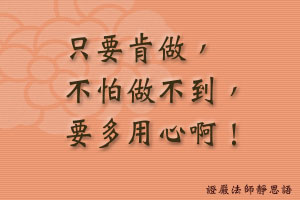 時間地點數量負責單位窗口3/10(四)新店靜思堂2000份備料OO互愛承擔OOO師兄手機號碼3/10(四)雙和靜思堂三明治100個OO國校大愛媽媽承擔OOO師姊手機號碼3/11(五)新店靜思堂三明治250個A和氣承擔OOO師姊手機號碼3/12(六)新店靜思堂三明治550個B和氣承擔OOO師姊手機號碼3/12(六)550份點心盒 內容物有：哇沙米三明治、巧克力小豆豆(2個)、銅鑼燒(下午15：00完成200盒送至一樓大廳)55盒請直接送到B04)550份點心盒 內容物有：哇沙米三明治、巧克力小豆豆(2個)、銅鑼燒(下午15：00完成200盒送至一樓大廳)55盒請直接送到B04)550份點心盒 內容物有：哇沙米三明治、巧克力小豆豆(2個)、銅鑼燒(下午15：00完成200盒送至一樓大廳)55盒請直接送到B04)OOO師姊手機號碼3/13(日)雙和靜思堂三明治250個OO互愛承擔OOO師姊手機號碼3/26(六)雙和靜思堂下午點心：三明治600個A和氣承擔OOO師姊手機號碼3/26(六)早上點心：椰香紫米糕600份中午點心：桂圓核桃糕或蛋塔360份早上點心：椰香紫米糕600份中午點心：桂圓核桃糕或蛋塔360份早上點心：椰香紫米糕600份中午點心：桂圓核桃糕或蛋塔360份早上點心：椰香紫米糕600份中午點心：桂圓核桃糕或蛋塔360份3/27(日)雙和靜思堂三明治200個C和氣承擔OOO師姊手機號碼